					ПРЕСС-РЕЛИЗ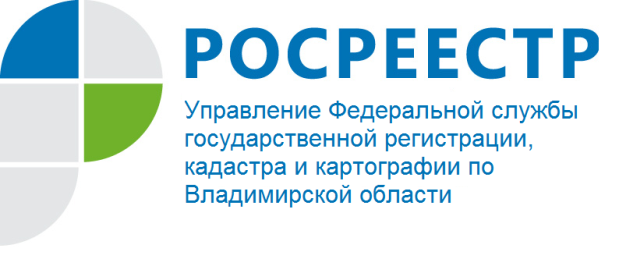 Управление Росреестра по Владимирской области информируетоб участии в круглом столе на тему: «Арбитражный управляющий. Право на профессию и КоАП».10 декабря 2019 года руководитель Управления Росреестра по Владимирской области А.А. Сарыгин и начальник отдела по контролю (надзору) в сфере саморегулируемых организаций Р.Ю. Воробьев приняли участие в проведении круглого стола на тему: «Арбитражный управляющий. Право на профессию и КоАП», который состоялся во Владимирском филиале Российской академии народного хозяйства и государственной службы при президенте Российской Федерации. В работе круглого стола  приняли участие преподаватели и студенты академии, а также арбитражные управляющие саморегулируемых организаций «Дело» и «ЕВРОСИБ».В рамках круглого стола обсуждались следующие вопросы: «Буквальное» нарушение закона «по аналогии». Добросовестность и разумность».«Объективное вменение». Презумпция вины. Право на ошибку. «Преюдициальный» характер судебных актов о признании действий арбитражного управляющего незаконными».«Арбитражный управляющий - должностное лицо? Ответственность по части 3.1 статьи 14.13 КоАП РФ за «не должностные» нарушения в ходе предконкурсных процедур».«Непосредственное обнаружение vs. плановая проверка. Административное усмотрение. Неурегулированность оснований и порядка проведения внеплановых проверок. Предмет контроля. Роль СРО».«Малозначительность» или дисквалификация. Судебное усмотрение. Повторность. Выбор юрисдикции».Отдел организации, мониторинга и контроля Управления Росреестрапо Владимирской области О РосреестреФедеральная служба государственной регистрации, кадастра и картографии (Росреестр) является федеральным органом исполнительной власти, осуществляющим функции по государственной регистрации прав на недвижимое имущество и сделок с ним, по оказанию государственных услуг в сфере ведения государственного кадастра недвижимости, проведению государственного кадастрового учета недвижимого имущества, землеустройства, государственного мониторинга земель, навигационного обеспечения транспортного комплекса, а также функции по государственной кадастровой оценке, федеральному государственному надзору в области геодезии и картографии, государственному земельному надзору, надзору за деятельностью саморегулируемых организаций оценщиков, контролю деятельности саморегулируемых организаций арбитражных управляющих. Подведомственными учреждениями Росреестра являются ФГБУ «ФКП Росреестра» и ФГБУ «Центр геодезии, картографии и ИПД». В ведении Росреестра находится ФГУП «Ростехинвентаризация – Федеральное БТИ». 13 октября 2016 года руководителем Росреестра назначена В.В. Абрамченко.Контакты для СМИУправление Росреестра по Владимирской областиг. Владимир, ул. Офицерская, д. 33-аБаринов Валерий Юрьевич, начальник отдела организации, мониторинга и контроля, адрес электронной почты: (org@vladrosreg.ru), телефон (4922) 45-08-26.